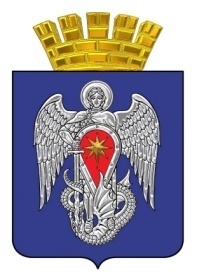 МИХАЙЛОВСКАЯ ГОРОДСКАЯ ДУМАВОЛГОГРАДСКОЙ ОБЛАСТИРЕШЕНИЕПринято Михайловской городской Думой 30 ноября 2022 г.			                                  № 16Отчет о работе АУ городского округа город Михайловка Волгоградской области «Редакция газеты «Призыв» за 2021 год          Рассмотрев информацию о работе АУ городского округа город Михайловка Волгоградской области «Редакция газеты «Призыв» за 2021 год, Михайловская городская Дума  РЕШИЛА:         1. Отчет о работе АУ городского округа город Михайловка Волгоградской области «Редакция газеты «Призыв» за 2021 год принять к сведению (прилагается).2. Настоящее решение вступает в силу с даты подписания.Председатель Михайловской городской ДумыВолгоградской области                                                                               В.А.Круглов30 ноября 2022 г.Приложение к решению Михайловской городской Думы Волгоградской области от 30.11.2022  № 16                                                                                                                                                        «Отчет о работе АУ городского округа город Михайловка Волгоградской области «Редакция газеты «Призыв» за 2021 год»Отчёт АУ «Редакция газеты «Призыв» за 2021 год          На 2021 год было предусмотрено ассигнований из бюджета городского округа город Михайловка на исполнение расходных обязательств по обеспечению выполнения муниципального задания в сумме 2 286,3 тыс. руб. Расходы по субсидии произведены в полном объеме и составили 100 %.         По решению Комитета по делам территориальных образований, внутренней и информационной политики Волгоградской области выделена субсидия областного бюджета на софинансирование муниципального задания в сумме 152,1 тыс. руб.         Муниципальное задание по осуществлению издательской деятельности доведено в размере 1 225 000 печатных листов. Оно было перевыполнено в 2021 году на 2,9 %, т.е. за год было опубликовано по заданию администрации городского округа 1 260 652 печатных листов социально-значимой и нормативно-правовой информации.         Автономным учреждением «Редакция газеты «Призыв» в 2021 году получена субсидия из средств федерального бюджета в сумме 114,0 тыс. руб. для опубликования списков кандидатов в присяжные заседатели федеральных судов общей юрисдикции РФ на территории городского округа город Михайловка.         По итогам конкурса, объявленного губернатором Волгоградской области в 2021 году, АУ «Редакция газеты «Призыв» получило доход в виде трех грантов СМИ IV и V категорий на общую сумму 650,0 тыс. руб. Это проекты: «Проблемы и их решение. Перспективы развития городского округа г. Михайловка», «Завтрашний день городского округа г. Михайловка строим сегодня» и «Михайловка спортивная. Здорова нация – крепка держава».        За 2021 год от приносящей доход деятельности АУ «Редакция газеты «Призыв» получено 4 531,3 тыс. руб., что составило 94,4 % от плановых назначений. Доходы распределились следующим образом:- доход от рекламы в газете - 2 007,5 тыс. руб.,- доходы от рекламы в сетевом издании - 130,9 тыс. руб., - доход от платных статей - 1 039,8 тыс. руб.,- доход от публикации материалов Волгоградской областной Думы - 129,0 тыс. руб., - доход по контракту с Комитетом территориальных образований и информационной политики - 61,4 тыс. руб.,- доход от подписки и реализации в розницу газеты «Призыв» = 1 162,7 тыс. руб.Уплачено налога на прибыль -  8,8 тыс. руб.      ИТОГО поступления по всем источникам финансирования текущих операций, включая муниципальную субсидию, составили 7 724,9 тыс. руб. Это 96,5 % от плана на 2021 год (и на 1,3 % меньше, чем получено в 2020 году).Примечание. На 01.01.2021 года остаток денежных средств на лицевом счете редакции - 1 016,8 тыс. руб., на 01.01.2022г. - 623,1 тыс. руб.  Расходы учреждения за 2021 год за счёт всех источников финансирования составили 8 118,6 тыс. руб., (90 % от плана) из них:- коммунальные услуги - 108,3 тыс. руб. - содержание имущества - 86,1 тыс. руб. - услуги связи -  79,6 тыс. руб. - зарплата с начислениями взносов, социальные пособия = 4 991,2 тыс. руб. - затраты на выплату внештатным работникам с начислениями взносов - 64,5 тыс. руб.,- расходы на командировку сотрудника - 29,4 тыс. руб.- прочие общехозяйственные нужды - 114,8 тыс. руб.,- услуги страхования (ОСАГО) - 3,6 тыс. руб.,- прочие налоги - 18,4 тыс. руб.,- услуги типографий (печать газет «Призыв» и «Панорама новостей») - 2 431,1 тыс. руб., - расходы на приобретение горюче-смазочных материалов - 85,6 тыс. руб., - прочие материальные запасы - 94,5 тыс. руб., - основных средств приобретено на сумму 11,5 тыс. руб.     Газета «Призыв» на 74,3 % состоит из материалов муниципального задания; 23,7 % печатной площади занимает реклама, объявления, поздравления, статьи, размещаемые на платной основе, программа телепередач, рецепты и кроссворды; 2,0 % - материалы грантовых проектов.     Редакция газеты «Призыв» ежегодно подтверждает статус социально-значимого издания, это позволяет снизить стоимость почтовых услуг для оформления подписки жителям городского округа.       Средний тираж газеты «Призыв-пятница» в 2021 году составлял 5267 экз., «Призыв-вторник» - 538 экз.    Так же в нашем учреждении выпускается газета «Панорама новостей». В 2021 году она выходила 4 раза, средним тиражом 450 экземпляров на сумму 52,2 тыс. руб. В ней печатались материалы муниципального задания. Полиграфические услуги по печати газеты «Панорама новостей» на 85,5 % оплачивалась за счет субсидии бюджета на выполнение муниципального задания, а остальные 14,5 % ее стоимости – за счет внебюджетных средств учреждения, полученных от деятельности, приносящей доход.        Общая численность персонала по штатному расписанию на 1 января 2022 года составляла 12,5 единиц. Среднесписочная численность работников за 2021 год – 11 человек. Средняя заработная плата - 29,1 тыс. руб.      За 2021 год в бюджет муниципалитета вернулось 490,5 тыс. руб. в виде налога на доходы физических лиц, получивших выплаты в АУ «Редакция газеты «Призыв», в т.ч. полученные из:- муниципального бюджета - 88,3 тыс.руб.;- федерального бюджета - 10,6 тыс.руб.;- областного бюджета в виде грантов - 55,4 тыс.руб.;- внебюджетных источников - 336,2 тыс.руб.